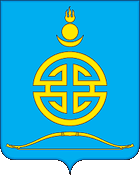 АДМИНИСТРАЦИЯГОРОДСКОГО ОКРУГА «ПОСЕЛОК АГИНСКОЕ»РАСПОРЯЖЕНИЕ«11» ноября 2021 года									№ 523Об аукционе на право заключения договора аренды нежилого помещенияВ соответствии со ст. 606 Гражданского кодекса Российской Федерации, ст. 17.1 Федерального закона от 26.07.2006 № 135-ФЗ «О защите конкуренции», с приказом ФАС России от 10.02.2010 № 67 «О порядке проведения конкурсов или аукционов на право заключения договоров аренды, договоров безвозмездного пользования, договоров доверительного управления имуществом, иных договоров, предусматривающих переход прав в отношении государственного или муниципального имущества, и перечне видов имущества, в отношении которого заключение указанных договоров может осуществляться путем проведения торгов в форме конкурса», Положением о порядке управления и распоряжения муниципальной собственностью городского округа «Поселок Агинское», утвержденным решением Думы городского округа «Поселок Агинское» от 18.06.2009 года № 58,1. Провести аукцион на право заключения договора аренды нежилого помещения согласно Приложению №1.2.Утвердить документацию об аукционе на право заключения договора аренды нежилого помещения согласно Приложению №2.          3. Управлению экономики и имущества:3.1.	опубликовать извещение о проведении аукциона на официальном сайте торгов Российской Федерации www.torgi.gov.ru, официальном сайте городского округа «Поселок Агинское» go-aginskoe.ru;3.2.	в установленные в извещении о проведении аукциона сроки осуществлять прием и регистрацию заявок на участие в аукционе;3.3.	на основании протокола о результатах аукциона оформить договор аренды нежилого помещения.           4.  Контроль за исполнением настоящего распоряжения возложить на начальника Управления экономики и имущества администрации городского округа «Поселок Агинское» Жамсаранову Б.А.Глава городского округа«Поселок Агинское»								 А.С. ДашинИсп. Ванчикова Д.Д. 8 (30239) 3-73-05Перечень муниципального имущества для проведения аукциона на право заключения договора аренды нежилого помещения Ознакомлены:Заместитель Главы ГО «Поселок Агинское» по финансово-экономическим вопросам-председатель Комитета финансовО.Ю.ДармажаповаЗаместитель Главы ГО «Поселок Агинское» по контролю и координации деятельности администрации-руководитель аппарата администрацииА.Д.ЖаповаНачальник управления экономики и имуществаБ.А.ЖамсарановаПроверил:Начальник правового и информационного обеспечения деятельности администрацииЧ.Ю. ЭлбыковПриложение №1 к распоряжению администрациигородского округа «Поселок Агинское»от «11» ноября 2021 г. № 523        № п/пНаименованиеАдрес муниципального имуществаПлощадь, кв.м.срок договораарендыЛот № 1нежилое помещение687000, Забайкальский край, Агинский район, пгт. Агинское, ул. Клименко, 15 пом 1 51,10на 11 месяцев 29 днейЛот № 2нежилое помещение687000, Забайкальский край, Агинский район, пгт. Агинское, ул. Клименко, 15 пом 9 17,9на 11 месяцев 29 днейЛот № 3нежилое помещение (гараж)687000, Забайкальский край, Агинский район, пгт. Агинское, ул. Ленина, 43 Е 20,83на 11 месяцев 29 днейЛот № 4нежилое помещение (гараж)687000, Забайкальский край, Агинский район, пгт. Агинское, ул. Ленина, 43 Е 20,83на 11 месяцев 29 днейЛот № 5нежилое помещение (гараж)687000, Забайкальский край, Агинский район, пгт. Агинское, ул. Ленина, 43 Д 84,90на 11 месяцев 29 дней